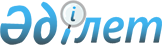 О внесении изменений в решение 34 сессии Бухар-Жырауского районного маслихата от 23 декабря 2010 года N 5 "О районном бюджете на 2011-2013 годы"
					
			С истёкшим сроком
			
			
		
					Решение 43 сессии Бухар-Жырауского районного маслихата Карагандинской области от 11 августа 2011 года N 4. Зарегистрировано управлением юстиции Бухар-Жырауского района Карагандинской области 23 августа 2011 года N 8-11-121. Прекращено действие в связи с истечением срока
      В соответствии с Кодексом Республики Казахстан "Бюджетный кодекс Республики Казахстан" от 4 декабря 2008 года, Законом Республики Казахстан "О местном государственном управлении и самоуправлении в Республике Казахстан" от 23 января 2001 года районный маслихат РЕШИЛ:
      1. Внести в решение 34 сессии Бухар-Жырауского районного маслихата от 23 декабря 2010 года N 5 "О районном бюджете на 2011-2013 годы" (зарегистрированное в Реестре государственной регистрации нормативных правовых актов за N 8-11-110, опубликовано в районной газете "Сарыарқа" N 10 от 12 марта 2011 года), с изменениями, внесенными решением 38 сессии Бухар-Жырауского районного маслихата от 29 марта 2011 года N 4 "О внесении изменений в решение 34 сессии Бухар-Жырауского районного маслихата от 23 декабря 2010 года N 5 "О районном бюджете на 2011-2013 годы" (зарегистрированное в Реестре государственной регистрации нормативных правовых актов за N 8-11-113, опубликовано в районной газете "Сарыарқа" N 17 от 30 апреля 2011 года), решением 42 сессии Бухар-Жырауского районного маслихата от 30 июня 2011 года N 4 "О внесении изменений в решение 34 сессии Бухар-Жырауского районного маслихата от 23 декабря 2010 года N 5 "О районном бюджете на 2011-2013 годы" (зарегистрированное в Реестре государственной регистрации нормативных правовых актов за N 8-11-115, опубликовано в районной газете "Сарыарқа" N 30 от 30 июля 2011 года) следующие изменения:
      1) в пункте 1:
      в подпункте 1):
      цифры "4850970 " заменить цифрами "4778753";
      цифры "3920886" заменить цифрами "3848669";
      в подпункте 2):
      цифры "5223604" заменить цифрами "5151387"; 
      2) приложения 1, 4, 6 к указанному решению изложить в новой редакции согласно приложениям 1, 2, 3 к настоящему решению.
      2. Настоящее решение вводится в действие с 1 января 2011 года. Районный бюджет на 2011 год Целевые трансферты и бюджетные кредиты из республиканского и областного бюджета на 2011 год Расходы районного бюджета по сельским округам и поселкам на 2011 год
      продолжение таблицы
      продолжение таблицы
      продолжение таблицы
      продолжение таблицы
      продолжение таблицы
      продолжение таблицы
      продолжение таблицы
      продолжение таблицы
					© 2012. РГП на ПХВ «Институт законодательства и правовой информации Республики Казахстан» Министерства юстиции Республики Казахстан
				
Председатель сессии
М. Базылов
Секретарь маслихата
А. ДжунуспековПриложение 1
к решению 43 сессии
Бухар-Жырауского
районного маслихата
от 11 августа 2011года N 4
Приложение 1
к решению 34 сессии
Бухар-Жырауского
районного маслихата
от 23 декабря 2010 года N 5
Категория
Категория
Категория
Категория
Сумма (тысяч тенге)
Класс
Класс
Класс
Сумма (тысяч тенге)
Подкласс
Подкласс
Сумма (тысяч тенге)
Наименование
Сумма (тысяч тенге)
1
2
3
4
5
I. Доходы
4778753
1
Налоговые поступления
900666
01
Подоходный налог
219091
2
Индивидуальный подоходный налог
219091
03
Социальный налог
234896
1
Социальный налог
234896
04
Hалоги на собственность
370868
1
Hалоги на имущество
299592
3
Земельный налог
20501
4
Hалог на транспортные средства
45120
5
Единый земельный налог
5655
05
Внутренние налоги на товары, работы и услуги
71039
2
Акцизы
1887
3
Поступления за использование природных и других ресурсов
62352
4
Сборы за ведение предпринимательской и профессиональной деятельности
6407
5
Налог на игорный бизнес
393
08
Обязательные платежи, взимаемые за совершение юридически значимых действий и (или) выдачу документов уполномоченными на то государственными органами или должностными лицами
4772
1
Государственная пошлина
4772
2
Неналоговые поступления
2918
01
Доходы от государственной собственности
1349
5
Доходы от аренды имущества, находящегося в государственной собственности
1349
02
Поступления от реализации товаров (работ, услуг) государственными учреждениями, финансируемыми из государственного бюджета
547
1
Поступления от реализации товаров (работ, услуг) государственными учреждениями, финансируемыми из государственного бюджета
547
06
Прочие неналоговые поступления
1022
1
Прочие неналоговые поступления
1022
3
Поступления от продажи основного капитала
26500
03
Продажа земли и нематериальных активов
26500
1
Продажа земли
26500
4
Поступления трансфертов
3848669
02
Трансферты из вышестоящих органов государственного управления
3848669
2
Трансферты из областного бюджета
3848669
Функциональная группа
Функциональная группа
Функциональная группа
Функциональная группа
Функциональная группа
Сумма (тысяч тенге)
Функциональная подгруппа
Функциональная подгруппа
Функциональная подгруппа
Функциональная подгруппа
Сумма (тысяч тенге)
Администратор бюджетных программ
Администратор бюджетных программ
Администратор бюджетных программ
Сумма (тысяч тенге)
Программа
Программа
Сумма (тысяч тенге)
Наименование
Сумма (тысяч тенге)
1
2
3
4
5
6
II. Затраты
5151387
01
Государственные услуги общего характера
402281
1
Представительные, исполнительные и другие органы, выполняющие общие функции государственного управления
367282
112
Аппарат маслихата района (города областного значения)
19156
001
Услуги по обеспечению деятельности маслихата района (города областного значения)
18706
003
Капитальные расходы государственных органов
450
122
Аппарат акима района (города областного значения)
65395
001
Услуги по обеспечению деятельности акима района (города областного значения)
57755
003
Капитальные расходы государственных органов
7640
123
Аппарат акима района в городе, города районного значения, поселка, аула (села), аульного (сельского) округа
282731
001
Услуги по обеспечению деятельности акима района в городе, города районного значения, поселка, аула (села), аульного (сельского) округа
251738
022
Капитальные расходы государственных органов
30993
2
Финансовая деятельность
21919
452
Отдел финансов района (города областного значения)
21919
001
Услуги по реализации государственной политики в области исполнения бюджета района (города областного значения) и управления коммунальной собственностью района (города областного значения)
11163
003
Проведение оценки имущества в целях налогообложения
1256
011
Учет, хранение, оценка и реализация имущества, поступившего в коммунальную собственность
9500
5
Планирование и статистическая деятельность
13080
453
Отдел экономики и бюджетного планирования района (города областного значения)
13080
001
Услуги по реализации государственной политики в области формирования и развития экономической политики, системы государственного планирования и управления района (города областного значения)
13080
02
Оборона
10025
1
Военные нужды
6552
122
Аппарат акима района (города областного значения)
6552
005
Мероприятия в рамках исполнения всеобщей воинской обязанности
6552
2
Организация работы по чрезвычайным ситуациям
3473
122
Аппарат акима района (города областного значения)
3473
006
Предупреждение и ликвидация чрезвычайных ситуаций масштаба района (города областного значения)
721
007
Мероприятия по профилактике и тушению степных пожаров районного (городского) масштаба, а также пожаров в населенных пунктах, в которых не созданы органы государственной противопожарной службы
2752
03
Общественный порядок, безопасность, правовая, судебная, уголовно-исполнительная деятельность
213
1
Правоохранительная деятельность
213
458
Отдел жилищно-коммунального хозяйства, пассажирского транспорта и автомобильных дорог района (города областного значения)
213
021
Обеспечение безопасности дорожного движения в населенных пунктах
213
04
Образование
2575612
1
Дошкольное воспитание и обучение
136036
471
Отдел образования, физической культуры и спорта района (города областного значения)
136036
003
Обеспечение деятельности организаций дошкольного воспитания и обучения
114256
025
Увеличение размера доплаты за квалификационную категорию учителям школ и воспитателям дошкольных организаций образования
21780
2
Начальное, основное среднее и общее среднее образование
2394666
123
Аппарат акима района в городе, города районного значения, поселка, аула (села), аульного (сельского) округа
16879
005
Организация бесплатного подвоза учащихся до школы и обратно в аульной (сельской) местности
16879
471
Отдел образования, физической культуры и спорта района (города областного значения)
2377787
004
Общеобразовательное обучение
2328651
005
Дополнительное образование для детей и юношества
49136
9
Прочие услуги в области образования
44910
471
Отдел образования, физической культуры и спорта района (города областного значения)
44910
009
Приобретение и доставка учебников, учебно-методических комплексов для государственных учреждений образования района (города областного значения)
27976
020
Ежемесячные выплаты денежных средств опекунам (попечителям) на содержание ребенка сироты (детей-сирот), и ребенка (детей), оставшегося без попечения родителей
16934
05
Здравоохранение
2430
2
Охрана здоровья населения
2430
471
Отдел образования, физической культуры и спорта района (города областного значения)
2430
024
Реализация мероприятий в рамках Государственной программы "Саламатты Қазақстан" на 2011-2015 годы
2430
06
Социальная помощь и социальное обеспечение
172723
2
Социальная помощь
153426
451
Отдел занятости и социальных программ района (города областного значения)
153426
002
Программа занятости
26101
004
Оказание социальной помощи на приобретение топлива специалистам здравоохранения, образования, социального обеспечения, культуры и спорта в сельской местности в соответствии с законодательством Республики Казахстан
6193
005
Государственная адресная социальная помощь
18050
006
Жилищная помощь
7830
007
Социальная помощь отдельным категориям нуждающихся граждан по решениям местных представительных органов
5903
010
Материальное обеспечение детей-инвалидов, воспитывающихся и обучающихся на дому
1248
014
Оказание социальной помощи нуждающимся гражданам на дому
21750
016
Государственные пособия на детей до 18 лет
37644
017
Обеспечение нуждающихся инвалидов обязательными гигиеническими средствами и предоставление услуг специалистами жестового языка, индивидуальными помощниками в соответствии с индивидуальной программой реабилитации инвалида
18749
023
Обеспечение деятельности центров занятости
9958
9
Прочие услуги в области социальной помощи и социального обеспечения
19297
451
Отдел занятости и социальных программ района (города областного значения)
19297
001
Услуги по реализации государственной политики на местном уровне в области обеспечения занятости и реализации социальных программ для населения
18028
011
Оплата услуг по зачислению, выплате и доставке пособий и других социальных выплат
1269
07
Жилищно-коммунальное хозяйство
530511
1
Жилищное хозяйство
389554
458
Отдел жилищно-коммунального хозяйства, пассажирского транспорта и автомобильных дорог района (города областного значения)
1254
004
Обеспечение жильем отдельных категорий граждан
1254
472
Отдел строительства, архитектуры и градостроительства района (города областного значения)
388300
003
Строительство и (или) приобретение жилья государственного коммунального жилищного фонда
321500
004
Развитие и обустройство инженерно-коммуникационной инфраструктуры
13843
018
Развитие инженерно-коммуникационной инфраструктуры в рамках Программы занятости 2020
52957
2
Коммунальное хозяйство
27870
123
Аппарат акима района в городе, города районного значения, поселка, аула (села), аульного (сельского) округа
22870
014
Организация водоснабжения населенных пунктов
22870
472
Отдел строительства, архитектуры и градостроительства района (города областного значения)
5000
005
Развитие коммунального хозяйства
5000
3
Благоустройство населенных пунктов
113087
123
Аппарат акима района в городе, города районного значения, поселка, аула (села), аульного (сельского) округа
113087
008
Освещение улиц населенных пунктов
29855
011
Благоустройство и озеленение населенных пунктов
83232
08
Культура, спорт, туризм и информационное пространство
307911
1
Деятельность в области культуры
148980
455
Отдел культуры и развития языков района (города областного значения)
148980
003
Поддержка культурно-досуговой работы
148980
2
Спорт
25743
471
Отдел образования, физической культуры и спорта района (города областного значения)
25743
013
Развитие массового спорта и национальных видов спорта
22572
014
Проведение спортивных соревнований на районном (города областного значения) уровне
1471
015
Подготовка и участие членов сборных команд района (города областного значения) по различным видам спорта на областных спортивных соревнованиях
1700
3
Информационное пространство
108265
455
Отдел культуры и развития языков района (города областного значения)
100017
006
Функционирование районных (городских) библиотек
97488
007
Развитие государственного языка и других языков народа Казахстана
2529
456
Отдел внутренней политики района (города областного значения)
8248
002
Услуги по проведению государственной информационной политики через газеты и журналы
6900
005
Услуги по проведению государственной информационной политики через телерадиовещание
1348
9
Прочие услуги по организации культуры, спорта, туризма и информационного пространства
24923
455
Отдел культуры и развития языков района (города областного значения)
8495
001
Услуги по реализации государственной политики на местном уровне в области развития языков и культуры
8495
456
Отдел внутренней политики района (города областного значения)
16428
001
Услуги по реализации государственной политики на местном уровне в области информации, укрепления государственности и формирования социального оптимизма граждан
8438
003
Реализация региональных программ в сфере молодежной политики
7760
006
Капитальные расходы государственных органов
230
09
Топливно-энергетический комплекс и недропользование
2950
9
Прочие услуги в области топливно-энергетического комплекса и недропользования
2950
472
Отдел строительства, архитектуры и градостроительства района (города областного значения)
2950
009
Развитие теплоэнергетической системы
2950
10
Сельское, водное, лесное, рыбное хозяйство, особо охраняемые природные территории, охрана окружающей среды и животного мира, земельные отношения
1010189
1
Сельское хозяйство
31770
453
Отдел экономики и бюджетного планирования района (города областного значения)
5695
099
Реализация мер социальной поддержки специалистов социальной сферы сельских населенных пунктов за счет целевого трансферта из республиканского бюджета
5695
474
Отдел сельского хозяйства и ветеринарии района (города областного значения)
26075
001
Услуги по реализации государственной политики на местном уровне в сфере сельского хозяйства и ветеринарии
23252
003
Капитальные расходы государственных органов
1110
005
Обеспечение функционирования скотомогильников (биотермических ям)
1033
007
Организация отлова и уничтожения бродячих собак и кошек
680
2
Водное хозяйство
931476
472
Отдел строительства, архитектуры и градостроительства района (города областного значения)
931476
012
Развитие системы водоснабжения
931476
6
Земельные отношения
16326
463
Отдел земельных отношений района (города областного значения)
16326
001
Услуги по реализации государственной политики в области регулирования земельных отношений на территории района (города областного значения)
7774
003
Земельно-хозяйственное устройство населенных пунктов
2500
004
Организация работ по зонированию земель
6052
9
Прочие услуги в области сельского, водного, лесного, рыбного хозяйства, охраны окружающей среды и земельных отношений
30617
474
Отдел сельского хозяйства и ветеринарии района (города областного значения)
30617
013
Проведение противоэпизоотических мероприятий
30617
11
Промышленность, архитектурная, градостроительная и строительная деятельность
11645
2
Архитектурная, градостроительная и строительная деятельность
11645
472
Отдел строительства, архитектуры и градостроительства района (города областного значения)
11645
001
Услуги по реализации государственной политики в области строительства, архитектуры и градостроительства на местном уровне
11015
015
Капитальные расходы государственных органов
630
12
Транспорт и коммуникации
28465
1
Автомобильный транспорт
23315
123
Аппарат акима района в городе, города районного значения, поселка, аула (села), аульного (сельского) округа
11551
013
Обеспечение функционирования автомобильных дорог в городах районного значения, поселках, аулах (селах), аульных (сельских) округах
11551
458
Отдел жилищно-коммунального хозяйства, пассажирского транспорта и автомобильных дорог района (города областного значения)
11764
023
Обеспечение функционирования автомобильных дорог
11764
9
Прочие услуги в сфере транспорта и коммуникаций
5150
458
Отдел жилищно-коммунального хозяйства, пассажирского транспорта и автомобильных дорог района (города областного значения)
5150
024
Организация внутрипоселковых (внутригородских), внутрирайонных общественных пассажирских перевозок
5150
13
Прочие
80995
3
Поддержка предпринимательской деятельности и защита конкуренции
6714
469
Отдел предпринимательства района (города областного значения)
6714
001
Услуги по реализации государственной политики на местном уровне в области развития предпринимательства и промышленности
6634
004
Капитальные расходы государственных органов
80
9
Прочие
74281
451
Отдел занятости и социальных программ района (города областного значения)
15600
022
Поддержка частного предпринимательства в рамках программы "Дорожная карта бизнеса - 2020"
15600
452
Отдел финансов района (города областного значения)
22051
012
Резерв местного исполнительного органа района (города областного значения)
17601
014
Формирование или увеличение уставного капитала юридических лиц
4450
458
Отдел жилищно-коммунального хозяйства, пассажирского транспорта и автомобильных дорог района (города областного значения)
12083
001
Услуги по реализации государственной политики на местном уровне в области жилищно-коммунального хозяйства, пассажирского транспорта и автомобильных дорог
11850
013
Капитальные расходы государственных органов
233
471
Отдел образования, физической культуры и спорта района (города областного значения)
24547
001
Услуги по обеспечению деятельности отдела образования, физической культуры и спорта
24547
15
Трансферты
15437
1
Трансферты
15437
452
Отдел финансов района (города областного значения)
15437
006
Возврат неиспользованных (недоиспользованных) целевых трансфертов
15437
III.Чистое бюджетное кредитование
24545
Бюджетные кредиты
26672
10
Сельское, водное, лесное, рыбное хозяйство, особо охраняемые природные территории, охрана окружающей среды и животного мира, земельные отношения
26672
1
Сельское хозяйство
26672
453
Отдел экономики и бюджетного планирования района (города областного значения)
26672
006
Бюджетные кредиты для реализации мер социальной поддержки специалистов социальной сферы сельских населенных пунктов
26672
Категория
Категория
Категория
Категория
Сумма (тысяч тенге)
Класс
Класс
Класс
Сумма (тысяч тенге)
Подкласс
Подкласс
Сумма (тысяч тенге)
Наименование
Сумма (тысяч тенге)
1
2
3
4
5
Погашение бюджетных кредитов
2127
5
Погашение бюджетных кредитов
2127
01
Погашение бюджетных кредитов
2127
1
Погашение бюджетных кредитов, выданных из государственного бюджета
2127
Функциональная группа
Функциональная группа
Функциональная группа
Функциональная группа
Функциональная группа
Сумма (тысяч тенге)
Функциональная подгруппа
Функциональная подгруппа
Функциональная подгруппа
Функциональная подгруппа
Сумма (тысяч тенге)
Администратор бюджетных программ
Администратор бюджетных программ
Администратор бюджетных программ
Сумма (тысяч тенге)
Программа
Программа
Сумма (тысяч тенге)
Наименование
Сумма (тысяч тенге)
1
2
3
4
5
6
IV. Сальдо по операциям с финансовыми активами
Приобретение финансовых активов
Категория
Категория
Категория
Категория
Сумма (тысяч тенге)
Класс
Класс
Класс
Сумма (тысяч тенге)
Подкласс
Подкласс
Сумма (тысяч тенге)
Наименование
Сумма (тысяч тенге)
1
2
3
4
5
Поступление от продажи финансовых активов государства
Функциональная группа
Функциональная группа
Функциональная группа
Функциональная группа
Функциональная группа
Сумма (тысяч тенге)
Функциональная подгруппа
Функциональная подгруппа
Функциональная подгруппа
Функциональная подгруппа
Сумма (тысяч тенге)
Администратор бюджетных программ
Администратор бюджетных программ
Администратор бюджетных программ
Сумма (тысяч тенге)
Программа
Программа
Сумма (тысяч тенге)
Наименование
Сумма (тысяч тенге)
1
2
3
4
5
6
V. Дефицит (профицит) бюджета
-397179
VI. Финансирование дефицита (использование профицита) бюджета
397179Приложение 2
к решению 43 сессии
Бухар-Жырауского
районного маслихата
от 11 августа 2011 года N 4
Приложение 4
к решению 34 сессии
Бухар-Жырауского
районного маслихата
от 23 декабря 2010 года N 5
Функциональная группа
Функциональная группа
Функциональная группа
Функциональная группа
Функциональная группа
Сумма (тысяч тенге)
Функциональная подгруппа
Функциональная подгруппа
Функциональная подгруппа
Функциональная подгруппа
Сумма (тысяч тенге)
Администратор бюджетных программ
Администратор бюджетных программ
Администратор бюджетных программ
Сумма (тысяч тенге)
Программа
Программа
Сумма (тысяч тенге)
Наименование
Сумма (тысяч тенге)
1
2
3
4
5
6
II. Затраты
1388496
04
Образование
146765
1
Дошкольное воспитание и обучение
51319
471
Отдел образования, физической культуры и спорта района (города областного значения)
51319
003
Обеспечение деятельности организаций дошкольного воспитания и обучения
29539
025
Увеличение размера доплаты за квалификационную категорию учителям школ и воспитателям дошкольных организаций образования
21780
2
Начальное, основное среднее и общее среднее образование
78512
471
Отдел образования, физической культуры и спорта района (города областного значения)
78512
004
Общеобразовательное обучение
78512
9
Прочие услуги в области образования
16934
471
Отдел образования, физической культуры и спорта района (города областного значения)
16934
020
Ежемесячные выплаты денежных средств опекунам (попечителям) на содержание ребенка сироты (детей-сирот), и ребенка (детей), оставшегося без попечения родителей
16934
05
Здравоохранение
2430
2
Охрана здоровья населения
2430
471
Отдел образования, физической культуры и спорта района (города областного значения)
2430
024
Реализация мероприятий в рамках Государственной программы "Саламатты Қазақстан" на 2011-2015 годы
2430
06
Социальная помощь и социальное обеспечение
17864
2
Социальная помощь
17864
451
Отдел занятости и социальных программ района (города областного значения)
17864
002
Программа занятости
715
014
Оказание социальной помощи нуждающимся гражданам на дому
7191
023
Обеспечение деятельности центров занятости
9958
07
Жилищно-коммунальное хозяйство
323457
1
Жилищное хозяйство
323457
472
Отдел строительства, архитектуры и градостроительства района (города областного значения)
323457
003
Строительство и (или) приобретение жилья государственного коммунального жилищного фонда
264500
004
Развитие и обустройство инженерно-коммуникационной инфраструктуры
8000
018
Развитие инженерно-коммуникационной инфраструктуры в рамках Программы занятости 2020
50957
10
Сельское, водное, лесное, рыбное хозяйство, особо охраняемые природные территории, охрана окружающей среды и животного мира, земельные отношения
877230
1
Сельское хозяйство
32367
453
Отдел экономики и бюджетного планирования района (города областного значения)
32367
006
Бюджетные кредиты для реализации мер социальной поддержки специалистов социальной сферы сельских населенных пунктов
26672
099
Реализация мер социальной поддержки специалистов социальной сферы сельских населенных пунктов за счет целевого трансферта из республиканского бюджета
5695
2
Водное хозяйство
814246
472
Отдел строительства, архитектуры и градостроительства района (города областного значения)
814246
012
Развитие системы водоснабжения
814246
9
Прочие услуги в области сельского, водного, лесного, рыбного хозяйства, охраны окружающей среды и земельных отношений
30617
474
Отдел сельского хозяйства и ветеринарии района (города областного значения)
30617
013
Проведение противоэпизоотических мероприятий
30617
12
Транспорт и коммуникации
5150
9
Прочие услуги в сфере транспорта и коммуникаций
5150
458
Отдел жилищно-коммунального хозяйства, пассажирского транспорта и автомобильных дорог района (города областного значения)
5150
024
Организация внутрипоселковых (внутригородских) внутрирайонных общественных пассажирских перевозок
5150
13
Прочие
15600
9
Прочие
15600
451
Отдел занятости и социальных программ района (города областного значения)
15600
022
Поддержка частного предпринимательства в рамках программы "Дорожная карта бизнеса - 2020"
15600Приложение 3
к решению 43 сессии
Бухар-Жырауского районного маслихата
от 11 августа 2011 года N 4
Приложение 6
к решению 34 сессии
Бухар-Жырауского районного маслихата
от 23 декабря 2010 года N 5
Функциональная группа
Функциональная группа
Функциональная группа
Функциональная группа
Функциональная группа
Сумма (тысяч тенге)
в том числе:
в том числе:
в том числе:
Функциональная подгруппа
Функциональная подгруппа
Функциональная подгруппа
Функциональная подгруппа
Сумма (тысяч тенге)
Аппарат акима поселка Ботакара
Аппарат акима поселка Г. Мустафина
Аппарат акима поселка Кушокы
Администратор бюджетных программ
Администратор бюджетных программ
Администратор бюджетных программ
Сумма (тысяч тенге)
Аппарат акима поселка Ботакара
Аппарат акима поселка Г. Мустафина
Аппарат акима поселка Кушокы
Программа
Программа
Сумма (тысяч тенге)
Аппарат акима поселка Ботакара
Аппарат акима поселка Г. Мустафина
Аппарат акима поселка Кушокы
Наименование
Сумма (тысяч тенге)
Аппарат акима поселка Ботакара
Аппарат акима поселка Г. Мустафина
Аппарат акима поселка Кушокы
1
2
3
4
5
6
7
8
9
ЗАТРАТЫ
447118
66295
33576
12713
01
Государственные услуги общего характера
282731
15842
16835
8449
1
Представительные, исполнительные и другие органы, выполняющие общие функции государственного управления
282731
15842
16835
8449
123
Аппарат акима района в городе, города районного значения, поселка, аула (села), аульного (сельского) округа
282731
15842
16835
8449
001
Услуги по обеспечению деятельности акима района в городе, города районного значения, поселка, аула (села), аульного (сельского) округа
251738
15772
12035
8449
022
Капитальные расходы государственных органов
30993
70
4800
04
Образование
16879
1600
1286
0
2
Начальное, основное среднее и общее среднее образование
16879
1600
1286
0
123
Аппарат акима района в городе, города районного значения, поселка, аула (села), аульного (сельского) округа
16879
1600
1286
0
005
Организация бесплатного подвоза учащихся до школы и обратно в аульной (сельской) местности
16879
1600
1286
07
Жилищно-коммунальное хозяйство
135957
42653
15103
4264
2
Коммунальное хозяйство
22870
8064
1261
0
123
Аппарат акима района в городе, города районного значения, поселка, аула (села), аульного (сельского) округа
22870
8064
1261
0
014
Организация водоснабжения населенных пунктов
22870
8064
1261
3
Благоустройство населенных пунктов
113087
34589
13842
4264
123
Аппарат акима района в городе, города районного значения, поселка, аула (села), аульного (сельского) округа
113087
34589
13842
4264
008
Освещение улиц населенных пунктов
29855
12989
2871
1046
011
Благоустройство и озеленение населенных пунктов
83232
21600
10971
3218
12
Транспорт и коммуникации
11551
6200
352
0
1
Автомобильный транспорт
11551
6200
352
0
123
Аппарат акима района в городе, города районного значения, поселка, аула (села), аульного (сельского) округа
11551
6200
352
0
013
Обеспечение функционирования автомобильных дорог в городах районного значения, поселках, аулах (селах), аульных (сельских) округах
11551
6200
352
Функциональная группа
Функциональная группа
Функциональная группа
Функциональная группа
Функциональная группа
в том числе:
в том числе:
в том числе:
Функциональная подгруппа
Функциональная подгруппа
Функциональная подгруппа
Функциональная подгруппа
Аппарат акима Актобинского сельского округа
Аппарат акима села Акоре
Аппарат акима Акбельского сельского округа
Администратор бюджетных программ
Администратор бюджетных программ
Администратор бюджетных программ
Аппарат акима Актобинского сельского округа
Аппарат акима села Акоре
Аппарат акима Акбельского сельского округа
Программа
Программа
Аппарат акима Актобинского сельского округа
Аппарат акима села Акоре
Аппарат акима Акбельского сельского округа
Наименование
Аппарат акима Актобинского сельского округа
Аппарат акима села Акоре
Аппарат акима Акбельского сельского округа
1
2
3
4
5
10
11
12
ЗАТРАТЫ
8005
6714
7286
01
Государственные услуги общего характера
7850
6414
6586
1
Представительные, исполнительные и другие органы, выполняющие общие функции государственного управления
7850
6414
6586
123
Аппарат акима района в городе, города районного значения, поселка, аула (села), аульного (сельского) округа
7850
6414
6586
001
Услуги по обеспечению деятельности акима района в городе, города районного значения, поселка, аула (села), аульного (сельского) округа
7850
6414
6586
022
Капитальные расходы государственных органов
04
Образование
0
0
0
2
Начальное, основное среднее и общее среднее образование
0
0
0
123
Аппарат акима района в городе, города районного значения, поселка, аула (села), аульного (сельского) округа
0
0
0
005
Организация бесплатного подвоза учащихся до школы и обратно в аульной (сельской) местности
07
Жилищно-коммунальное хозяйство
155
0
700
2
Коммунальное хозяйство
0
0
0
123
Аппарат акима района в городе, города районного значения, поселка, аула (села), аульного (сельского) округа
0
0
0
014
Организация водоснабжения населенных пунктов
3
Благоустройство населенных пунктов
155
0
700
123
Аппарат акима района в городе, города районного значения, поселка, аула (села), аульного (сельского) округа
155
0
700
008
Освещение улиц населенных пунктов
155
700
011
Благоустройство и озеленение населенных пунктов
12
Транспорт и коммуникации
0
300
0
1
Автомобильный транспорт
0
300
0
123
Аппарат акима района в городе, города районного значения, поселка, аула (села), аульного (сельского) округа
0
300
0
013
Обеспечение функционирования автомобильных дорог в городах районного значения, поселках, аулах (селах), аульных (сельских) округах
300
Функциональная группа
Функциональная группа
Функциональная группа
Функциональная группа
Функциональная группа
в том числе:
в том числе:
в том числе:
Функциональная подгруппа 
Функциональная подгруппа 
Функциональная подгруппа 
Функциональная подгруппа 
Аппарат акима Белагашского сельского округа
Аппарат акима Кызылкаинского аульного округа
Аппарат акима села Ботакара
Администратор бюджетных программ
Администратор бюджетных программ
Администратор бюджетных программ
Аппарат акима Белагашского сельского округа
Аппарат акима Кызылкаинского аульного округа
Аппарат акима села Ботакара
Программа
Программа
Аппарат акима Белагашского сельского округа
Аппарат акима Кызылкаинского аульного округа
Аппарат акима села Ботакара
Наименование
Аппарат акима Белагашского сельского округа
Аппарат акима Кызылкаинского аульного округа
Аппарат акима села Ботакара
1
2
3
4
5
13
14
15
ЗАТРАТЫ
6587
10188
10358
01
Государственные услуги общего характера
6155
8032
6983
1
Представительные, исполнительные и другие органы, выполняющие общие функции государственного управления
6155
8032
6983
123
Аппарат акима района в городе, города районного значения, поселка, аула (села), аульного (сельского) округа
6155
8032
6983
001
Услуги по обеспечению деятельности акима района в городе, города районного значения, поселка, аула (села), аульного (сельского) округа
6155
8032
6983
022
Капитальные расходы государственных органов
04
Образование
0
424
0
2
Начальное, основное среднее и общее среднее образование
0
424
0
123
Аппарат акима района в городе, города районного значения, поселка, аула (села), аульного (сельского) округа
0
424
0
005
Организация бесплатного подвоза учащихся до школы и обратно в аульной (сельской) местности
424
07
Жилищно-коммунальное хозяйство
432
1332
3375
2
Коммунальное хозяйство
432
1332
2817
123
Аппарат акима района в городе, города районного значения, поселка, аула (села), аульного (сельского) округа
432
1332
2817
014
Организация водоснабжения населенных пунктов
432
1332
2817
3
Благоустройство населенных пунктов
0
0
558
123
Аппарат акима района в городе, города районного значения, поселка, аула (села), аульного (сельского) округа
0
0
558
008
Освещение улиц населенных пунктов
558
011
Благоустройство и озеленение населенных пунктов
12
Транспорт и коммуникации
0
400
0
1
Автомобильный транспорт
0
400
0
123
Аппарат акима района в городе, города районного значения, поселка, аула (села), аульного (сельского) округа
0
400
0
013
Обеспечение функционирования автомобильных дорог в городах районного значения, поселках, аулах (селах), аульных (сельских) округах
400
Функциональная группа
Функциональная группа
Функциональная группа
Функциональная группа
Функциональная группа
в том числе:
в том числе:
в том числе:
Функциональная подгруппа 
Функциональная подгруппа 
Функциональная подгруппа 
Функциональная подгруппа 
Аппарат акима Бухар-Жырауского сельского округа
Аппарат акима Гагаринского сельского округа
Аппарат акима Дубовского сельского округа
Администратор бюджетных программ
Администратор бюджетных программ
Администратор бюджетных программ
Аппарат акима Бухар-Жырауского сельского округа
Аппарат акима Гагаринского сельского округа
Аппарат акима Дубовского сельского округа
Программа
Программа
Аппарат акима Бухар-Жырауского сельского округа
Аппарат акима Гагаринского сельского округа
Аппарат акима Дубовского сельского округа
Наименование
Аппарат акима Бухар-Жырауского сельского округа
Аппарат акима Гагаринского сельского округа
Аппарат акима Дубовского сельского округа
1
2
3
4
5
16
17
18
ЗАТРАТЫ
7311
14260
32391
01
Государственные услуги общего характера
6811
11245
11166
1
Представительные, исполнительные и другие органы, выполняющие общие функции государственного управления
6811
11245
11166
123
Аппарат акима района в городе, города районного значения, поселка, аула (села), аульного (сельского) округа
6811
11245
11166
001
Услуги по обеспечению деятельности акима района в городе, города районного значения, поселка, аула (села), аульного (сельского) округа
6811
6632
11166
022
Капитальные расходы государственных органов
4613
04
Образование
0
2908
0
2
Начальное, основное среднее и общее среднее образование
0
2908
0
123
Аппарат акима района в городе, города районного значения, поселка, аула (села), аульного (сельского) округа
0
2908
0
005
Организация бесплатного подвоза учащихся до школы и обратно в аульной (сельской) местности
2908
07
Жилищно-коммунальное хозяйство
0
107
20826
2
Коммунальное хозяйство
0
107
3026
123
Аппарат акима района в городе, города районного значения, поселка, аула (села), аульного (сельского) округа
0
107
3026
014
Организация водоснабжения населенных пунктов
107
3026
3
Благоустройство населенных пунктов
0
0
17800
123
Аппарат акима района в городе, города районного значения, поселка, аула (села), аульного (сельского) округа
0
0
17800
008
Освещение улиц населенных пунктов
800
011
Благоустройство и озеленение населенных пунктов
17000
12
Транспорт и коммуникации
500
0
399
1
Автомобильный транспорт
500
0
399
123
Аппарат акима района в городе, города районного значения, поселка, аула (села), аульного (сельского) округа
500
0
399
013
Обеспечение функционирования автомобильных дорог в городах районного значения, поселках, аулах (селах), аульных (сельских) округах
500
399
Функциональная группа
Функциональная группа
Функциональная группа
Функциональная группа
Функциональная группа
в том числе:
в том числе:
в том числе:
в том числе:
Функциональная подгруппа 
Функциональная подгруппа 
Функциональная подгруппа 
Функциональная подгруппа 
Аппарат акима Доскейского аульного округа
Аппарат акима Каражарского сельского округа
Аппарат акима села Каракудук
Аппарат акима Кокпектинского сельского округа
Администратор бюджетных программ
Администратор бюджетных программ
Администратор бюджетных программ
Аппарат акима Доскейского аульного округа
Аппарат акима Каражарского сельского округа
Аппарат акима села Каракудук
Аппарат акима Кокпектинского сельского округа
Программа
Программа
Аппарат акима Доскейского аульного округа
Аппарат акима Каражарского сельского округа
Аппарат акима села Каракудук
Аппарат акима Кокпектинского сельского округа
Наименование
Аппарат акима Доскейского аульного округа
Аппарат акима Каражарского сельского округа
Аппарат акима села Каракудук
Аппарат акима Кокпектинского сельского округа
1
2
3
4
5
19
20
21
22
ЗАТРАТЫ
17530
9686
7923
24958
01
Государственные услуги общего характера
14074
7236
6721
12651
1
Представительные, исполнительные и другие органы, выполняющие общие функции государственного управления
14074
7236
6721
12651
123
Аппарат акима района в городе, города районного значения, поселка, аула (села), аульного (сельского) округа
14074
7236
6721
12651
001
Услуги по обеспечению деятельности акима района в городе, города районного значения, поселка, аула (села), аульного (сельского) округа
9574
7236
6721
12651
022
Капитальные расходы государственных органов
4500
04
Образование
1326
1926
0
0
2
Начальное, основное среднее и общее среднее образование
1326
1926
0
0
123
Аппарат акима района в городе, города районного значения, поселка, аула (села), аульного (сельского) округа
1326
1926
0
0
005
Организация бесплатного подвоза учащихся до школы и обратно в аульной (сельской) местности
1326
1926
07
Жилищно-коммунальное хозяйство
2130
324
702
11207
2
Коммунальное хозяйство
1212
324
350
162
123
Аппарат акима района в городе, города районного значения, поселка, аула (села), аульного (сельского) округа
1212
324
350
162
014
Организация водоснабжения населенных пунктов
1212
324
350
162
3
Благоустройство населенных пунктов
918
0
352
11045
123
Аппарат акима района в городе, города районного значения, поселка, аула (села), аульного (сельского) округа
918
0
352
11045
008
Освещение улиц населенных пунктов
918
352
1045
011
Благоустройство и озеленение населенных пунктов
10000
12
Транспорт и коммуникации
0
200
500
1100
1
Автомобильный транспорт
0
200
500
1100
123
Аппарат акима района в городе, города районного значения, поселка, аула (села), аульного (сельского) округа
0
200
500
1100
013
Обеспечение функционирования автомобильных дорог в городах районного значения, поселках, аулах (селах), аульных (сельских) округах
200
500
1100
Функциональная группа
Функциональная группа
Функциональная группа
Функциональная группа
Функциональная группа
в том числе:
в том числе:
в том числе:
Функциональная подгруппа 
Функциональная подгруппа 
Функциональная подгруппа 
Функциональная подгруппа 
Аппарат акима Корнеевского сельского округа
Аппарат акима села Молодецкое
Аппарат акима сельского округа Тузды
Администратор бюджетных программ
Администратор бюджетных программ
Администратор бюджетных программ
Аппарат акима Корнеевского сельского округа
Аппарат акима села Молодецкое
Аппарат акима сельского округа Тузды
Программа
Программа
Аппарат акима Корнеевского сельского округа
Аппарат акима села Молодецкое
Аппарат акима сельского округа Тузды
Наименование
Аппарат акима Корнеевского сельского округа
Аппарат акима села Молодецкое
Аппарат акима сельского округа Тузды
1
2
3
4
5
23
24
25
ЗАТРАТЫ
10121
6436
9779
01
Государственные услуги общего характера
9421
6436
7698
1
Представительные, исполнительные и другие органы, выполняющие общие функции государственного управления
9421
6436
7698
123
Аппарат акима района в городе, города районного значения, поселка, аула (села), аульного (сельского) округа
9421
6436
7698
001
Услуги по обеспечению деятельности акима района в городе, города районного значения, поселка, аула (села), аульного (сельского) округа
9421
6436
7698
022
Капитальные расходы государственных органов
04
Образование
0
0
1936
2
Начальное, основное среднее и общее среднее образование
0
0
1936
123
Аппарат акима района в городе, города районного значения, поселка, аула (села), аульного (сельского) округа
0
0
1936
005
Организация бесплатного подвоза учащихся до школы и обратно в аульной (сельской) местности
1936
07
Жилищно-коммунальное хозяйство
0
0
145
2
Коммунальное хозяйство
0
0
145
123
Аппарат акима района в городе, города районного значения, поселка, аула (села), аульного (сельского) округа
0
0
145
014
Организация водоснабжения населенных пунктов
145
3
Благоустройство населенных пунктов
0
0
0
123
Аппарат акима района в городе, города районного значения, поселка, аула (села), аульного (сельского) округа
0
0
0
008
Освещение улиц населенных пунктов
011
Благоустройство и озеленение населенных пунктов
12
Транспорт и коммуникации
700
0
0
1
Автомобильный транспорт
700
0
0
123
Аппарат акима района в городе, города районного значения, поселка, аула (села), аульного (сельского) округа
700
0
0
013
Обеспечение функционирования автомобильных дорог в городах районного значения, поселках, аулах (селах), аульных (сельских) округах
700
Функциональная группа
Функциональная группа
Функциональная группа
Функциональная группа
Функциональная группа
в том числе:
в том числе:
в том числе:
в том числе:
Функциональная подгруппа 
Функциональная подгруппа 
Функциональная подгруппа 
Функциональная подгруппа 
Аппарат акима Новоузенского сельского округа
Аппарат акима Петровского сельского округа
Аппарат акима сельского округа Баймырза
Аппарат акима Ростовского сельского округа
Администратор бюджетных программ
Администратор бюджетных программ
Администратор бюджетных программ
Аппарат акима Новоузенского сельского округа
Аппарат акима Петровского сельского округа
Аппарат акима сельского округа Баймырза
Аппарат акима Ростовского сельского округа
Программа
Программа
Аппарат акима Новоузенского сельского округа
Аппарат акима Петровского сельского округа
Аппарат акима сельского округа Баймырза
Аппарат акима Ростовского сельского округа
Наименование
Аппарат акима Новоузенского сельского округа
Аппарат акима Петровского сельского округа
Аппарат акима сельского округа Баймырза
Аппарат акима Ростовского сельского округа
1
2
3
4
5
26
27
28
29
ЗАТРАТЫ
10246
15970
15282
10033
01
Государственные услуги общего характера
8099
10145
7238
8620
1
Представительные, исполнительные и другие органы, выполняющие общие функции государственного управления
8099
10145
7238
8620
123
Аппарат акима района в городе, города районного значения, поселка, аула (села), аульного (сельского) округа
8099
10145
7238
8620
001
Услуги по обеспечению деятельности акима района в городе, города районного значения, поселка, аула (села), аульного (сельского) округа
8099
10145
7238
8620
022
Капитальные расходы государственных органов
04
Образование
1047
0
1156
865
2
Начальное, основное среднее и общее среднее образование
1047
0
1156
865
123
Аппарат акима района в городе, города районного значения, поселка, аула (села), аульного (сельского) округа
1047
0
1156
865
005
Организация бесплатного подвоза учащихся до школы и обратно в аульной (сельской) местности
1047
1156
865
07
Жилищно-коммунальное хозяйство
700
5525
6888
548
2
Коммунальное хозяйство
300
0
64
0
123
Аппарат акима района в городе, города районного значения, поселка, аула (села), аульного (сельского) округа
300
0
64
0
014
Организация водоснабжения населенных пунктов
300
64
3
Благоустройство населенных пунктов
400
5525
6824
548
123
Аппарат акима района в городе, города районного значения, поселка, аула (села), аульного (сельского) округа
400
5525
6824
548
008
Освещение улиц населенных пунктов
400
525
324
495
011
Благоустройство и озеленение населенных пунктов
5000
6500
53
12
Транспорт и коммуникации
400
300
0
0
1
Автомобильный транспорт
400
300
0
0
123
Аппарат акима района в городе, города районного значения, поселка, аула (села), аульного (сельского) округа
400
300
0
0
013
Обеспечение функционирования автомобильных дорог в городах районного значения, поселках, аулах (селах), аульных (сельских) округах
400
300
Функциональная группа
Функциональная группа
Функциональная группа
Функциональная группа
Функциональная группа
в том числе:
в том числе:
в том числе:
в том числе:
Функциональная подгруппа
Функциональная подгруппа
Функциональная подгруппа
Функциональная подгруппа
Аппарат акима Самаркандского аульного округа
Аппарат акима села Суыксу
Аппарат акима Тогызкудукского аульного округа
Аппарат акима Умуткерского аульного округа
Администратор бюджетных программ
Администратор бюджетных программ
Администратор бюджетных программ
Аппарат акима Самаркандского аульного округа
Аппарат акима села Суыксу
Аппарат акима Тогызкудукского аульного округа
Аппарат акима Умуткерского аульного округа
Программа
Программа
Аппарат акима Самаркандского аульного округа
Аппарат акима села Суыксу
Аппарат акима Тогызкудукского аульного округа
Аппарат акима Умуткерского аульного округа
Наименование
Аппарат акима Самаркандского аульного округа
Аппарат акима села Суыксу
Аппарат акима Тогызкудукского аульного округа
Аппарат акима Умуткерского аульного округа
1
2
3
4
5
30
31
32
33
ЗАТРАТЫ
21789
6504
9273
9494
01
Государственные услуги общего характера
12769
6342
7844
7494
1
Представительные, исполнительные и другие органы, выполняющие общие функции государственного управления
12769
6342
7844
7494
123
Аппарат акима района в городе, города районного значения, поселка, аула (села), аульного (сельского) округа
12769
6342
7844
7494
001
Услуги по обеспечению деятельности акима района в городе, города районного значения, поселка, аула (села), аульного (сельского) округа
8279
6342
7844
7494
022
Капитальные расходы государственных органов
4490
04
Образование
1523
0
0
0
2
Начальное, основное среднее и общее среднее образование
1523
0
0
0
123
Аппарат акима района в городе, города районного значения, поселка, аула (села), аульного (сельского) округа
1523
0
0
0
005
Организация бесплатного подвоза учащихся до школы и обратно в аульной (сельской) местности
1523
07
Жилищно-коммунальное хозяйство
7497
162
1229
2000
2
Коммунальное хозяйство
0
162
432
0
123
Аппарат акима района в городе, города районного значения, поселка, аула (села), аульного (сельского) округа
0
162
432
0
014
Организация водоснабжения населенных пунктов
162
432
3
Благоустройство населенных пунктов
7497
0
797
2000
123
Аппарат акима района в городе, города районного значения, поселка, аула (села), аульного (сельского) округа
7497
0
797
2000
008
Освещение улиц населенных пунктов
2497
797
2000
011
Благоустройство и озеленение населенных пунктов
5000
12
Транспорт и коммуникации
0
0
200
0
1
Автомобильный транспорт
0
0
200
0
123
Аппарат акима района в городе, города районного значения, поселка, аула (села), аульного (сельского) округа
0
0
200
0
013
Обеспечение функционирования автомобильных дорог в городах районного значения, поселках, аулах (селах), аульных (сельских) округах
200
Функциональная группа
Функциональная группа
Функциональная группа
Функциональная группа
Функциональная группа
в том числе:
в том числе:
в том числе:
Функциональная подгруппа 
Функциональная подгруппа 
Функциональная подгруппа 
Функциональная подгруппа 
Аппарат акима Уштобинского сельского округа
Аппарат акима Центрального сельского округа
Аппарат акима Шешенкаринского сельского округа
Администратор бюджетных программ
Администратор бюджетных программ
Администратор бюджетных программ
Аппарат акима Уштобинского сельского округа
Аппарат акима Центрального сельского округа
Аппарат акима Шешенкаринского сельского округа
Программа
Программа
Аппарат акима Уштобинского сельского округа
Аппарат акима Центрального сельского округа
Аппарат акима Шешенкаринского сельского округа
Наименование
Аппарат акима Уштобинского сельского округа
Аппарат акима Центрального сельского округа
Аппарат акима Шешенкаринского сельского округа
1
2
3
4
5
34
35
36
ЗАТРАТЫ
30290
8954
7166
01
Государственные услуги общего характера
23628
7664
6283
1
Представительные, исполнительные и другие органы, выполняющие общие функции государственного управления
23628
7664
6283
123
Аппарат акима района в городе, города районного значения, поселка, аула (села), аульного (сельского) округа
23628
7664
6283
001
Услуги по обеспечению деятельности акима района в городе, города районного значения, поселка, аула (села), аульного (сельского) округа
11108
7664
6283
022
Капитальные расходы государственных органов
12520
04
Образование
632
250
0
2
Начальное, основное среднее и общее среднее образование
632
250
0
123
Аппарат акима района в городе, города районного значения, поселка, аула (села), аульного (сельского) округа
632
250
0
005
Организация бесплатного подвоза учащихся до школы и обратно в аульной (сельской) местности
632
250
07
Жилищно-коммунальное хозяйство
6030
1040
883
2
Коммунальное хозяйство
1640
1040
0
123
Аппарат акима района в городе, города районного значения, поселка, аула (села), аульного (сельского) округа
1640
1040
0
014
Организация водоснабжения населенных пунктов
1640
1040
3
Благоустройство населенных пунктов
4390
0
883
123
Аппарат акима района в городе, города районного значения, поселка, аула (села), аульного (сельского) округа
4390
0
883
008
Освещение улиц населенных пунктов
500
883
011
Благоустройство и озеленение населенных пунктов
3890
12
Транспорт и коммуникации
0
0
0
1
Автомобильный транспорт
0
0
0
123
Аппарат акима района в городе, города районного значения, поселка, аула (села), аульного (сельского) округа
0
0
0
013
Обеспечение функционирования автомобильных дорог в городах районного значения, поселках, аулах (селах), аульных (сельских) округах